Modbus communication protocol_Ver 1.38_CContentsModbus communication protocol_Ver 1.38_C	1一、Introduction	21.1、Protocol Introduction	21.2、Interface	21.2.1 RS_485 port definition	21.2.2 RS_232 port definition	21.3、Protocol format	31.3.1 Format of the RTU mode	31.3.2 Format of the ASCII mode	42. Communication content	52.1、Telemetry (Function code: 0x03)	52.2、Telesignalization (Function code: 0x04)	142.3、Write Single Register(Function 0x06)	312.4、Query Module Anolog Data(Function 0x6D)	322.5、Query Module Signal Data(Function 0x6E)	33Appendix B CRC table	34一、Introduction1.1、Protocol IntroductionModbus Protocol is a common language used in UPS controller. MODBUS Serial Line protocol is a Master-Slave protocol; the master send request to an individual slave. After receiving and processing the request, the slave returns a message (a 'reply') to the master. Each slave must have an unique address (from 0x01~0xFF), so that it can be addressed independently from other nodes.1.2、InterfaceBaud rate: 1200bps、2400 bps、4800 bps、9600 bps、14400 bps、19200 bpsData length: RTU mode 8bit、ASCII mode 7bitParity: NoneStop bit: 1bit RS_485 port definitionThe RS_485 definition is shown in Fig 1.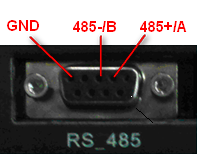 Fig1. RS_485 port definitionpin2--- 485+/Apin3--- 485-/Bpin5 --- GND RS_232 port definitionMale type pins definition of RS_232 Port is shown in Fig 2.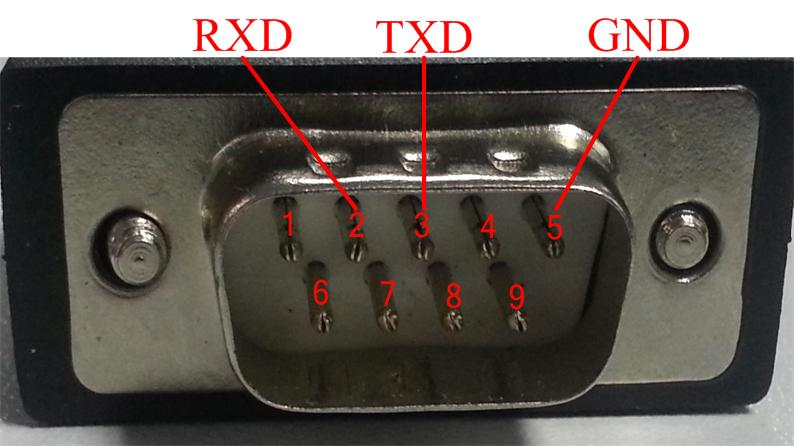 Fig2. Male type pins definition of RS_232 Portpin2--- RXDpin3--- TXDpin5--- GNDFemale type holes definition of RS_232 Port is shown in Fig 3.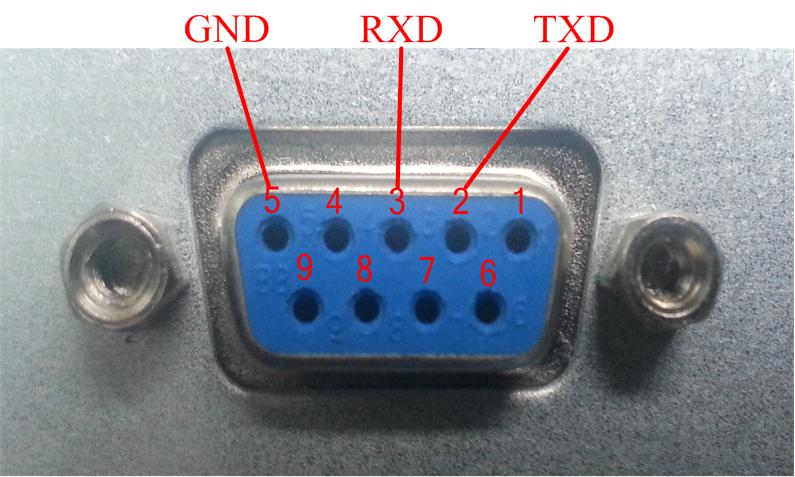 Fig3. Female type holes definition of RS_232 Portpin2--- TXDpin3--- RXDpin5--- GND1.3、Protocol formatThis protocol supports RTU mode and ASCII mode. Format of the RTU modeWhen devices communicate on a MODBUS serial line using the RTU (Remote Terminal Unit) mode, each 8-bit byte in a message contains two 4-bit hexadecimal characters. Each message must be transmitted in a continuous stream of characters.The format for each byte in the RTU mode is: Coding system:   8-bit binary;Bits per Byte:    1 sart bit 8 data bits, least significant bit sent first1 bit for parity completion, if not, this is stop bit1 stop bit Error check area: Cyclic Redundancy Check (CRC)Remark: the use of no parity requires 2 stop bits.RTU Mode Request frame format:Bit Sequence in RTU mode: RTU Mode Response frame format:	A MODBUS message is placed by the transmitting device into a frame that has a known beginning and ending point. This allows devices that receive a new frame to begin at the start of the message, and to know when the message is completed. Partial messages must be detected and errors must be set as a result. In RTU mode, message frames are separated by a silent interval of at least 3.5 character times.	The entire message frame must be transmitted as a continuous stream of characters. If a silent interval of more than 1.5 character times occurs between two characters, the message frame is declared incomplete and should be discarded by the receiver. 1.5 character times and 3.5 character times are relative to the baud rate, for example, baud rate is 9600:1.5 character times =（1/9600）×11×1.5×1000 = 1.72 ms3.5 character times =（1/9600）×11×3.5×1000 = 4.01 ms	For a complete example: Request frame format: request date of unit 1, register start address: 0002, only 1 register.Response frame format: unit 1 Response frame.1.3.2 Format of the ASCII modeWhen devices are setup to communicate on a MODBUS serial line using ASCII (American Standard Code for Information Interchange) mode, each 8-bit byte in a message is sent as two ASCII characters.The format for each byte in ASCII mode is:Coding System:   Hexadecimal, ASCII characters 0-9, A-F   Bits per Byte:     1 start bit  7 data bits, least significant bit sent first 1 bit for parity completion, if not, this is stop bit1 stop bitError check area: Longitudinal Redundancy Checking (LRC)Remark: the use of no parity requires 2 stop bits.ASCII Mode Request frame format: Bit Sequence in ASCII mode:	ASCII Response frame format:	In ASCII mode, a message is delimited by specific characters as Start-of-frames (0x3A) and End-of-frames (0x0D). The maximum interval between the characters is 1s, if more than 1s, the receiving device considers an error has occurred. The allowable characters transmitted for all other fields are hexadecimal 0–9, A–F (ASCII coded), highest 4-bit sent first, then least 4-bit. For example, the byte 0x01 is encoded as two characters: 0x30 and 0x31. Request frame format: request date of unit 1, register start address: 0002, only 1 register.Response frame format: write 4000 (0x0FA0) to register 0002 of slave unit 1:2. Communication content2.1、Telemetry (Function code: 0x03)For example:Assuming UPS device address is 0x12, start address of the register is 0x0005, No. of the register is 2, to inquiry “Bypass current ph_B”and“Bypass current ph_C”, if“Bypass current ph_B” is ，“Bypass current ph_C”is ，coefficient is 0.1，so:Register 0x0005 value is：(502)D = (6)HRegister 0x0006 value is：(502)D = (6)HReturn number of the register is: 4RTU mode，request and response frame information as follow：Request frame： Response frame： ASCII mode，request and response frame information as follow：Request frame：Response frame：：2.2、Telesignalization (Function code: 0x04)Note:	HT serial below 30K treat as one moduleFor example:Assuming UPS device address is 0x12, start address of the register is 0x, No. of the register is 1, to inquiry “Battery Reverse”, if“Battery Reverse” is 0x0000.RTU mode，request and response frame information as follow：Request frame： Response frame： ASCII mode，request and response frame information as follow：Request frame：Response frame：2.3、Write Single Register(Function 0x06)Only used by insiderRTU mode，request and response frame information as follow：Request frame： Response frame： ASCII mode，request and response frame information as follow：Request frame：Response frame：：2.4、Query Module Anolog Data(Function 0x6D)Only used by insiderNote: This function be used for getting module telemetry, address range 2000-2152, other address is illegal.Only RMX(20-600KVA) and RM(10-200KVA) series have this function.RTU mode，request and response frame information as follow：Request frame： Response frame： ASCII mode，request and response frame information as follow：Request frame：Response frame：：2.5、Query Module Signal Data(Function 0x6E)Only used by insiderNote: This function be used for getting module telesignalization, address range 3000-3070, other address is illegal.Only RMX(20-600KVA) and RM(10-200KVA) series have this function.RTU mode，request and response frame information as follow：Request frame： Response frame： ASCII mode，request and response frame information as follow：Request frame：Response frame：：Appendix B CRC tableHigh_ byte table/* Table of CRC values for high–order byte */static unsigned Unsigned int auchCRCHi[] = {0x00, 0xC1, 0x81, 0x40, 0x01, 0xC0, 0x80, 0x41, 0x01, 0xC0, 0x80, 0x41, 0x00, 0xC1, 0x81,0x40, 0x01, 0xC0, 0x80, 0x41, 0x00, 0xC1, 0x81, 0x40, 0x00, 0xC1, 0x81, 0x40, 0x01, 0xC0,0x80, 0x41, 0x01, 0xC0, 0x80, 0x41, 0x00, 0xC1, 0x81, 0x40, 0x00, 0xC1, 0x81, 0x40, 0x01,0xC0, 0x80, 0x41, 0x00, 0xC1, 0x81, 0x40, 0x01, 0xC0, 0x80, 0x41, 0x01, 0xC0, 0x80, 0x41,0x00, 0xC1, 0x81, 0x40, 0x01, 0xC0, 0x80, 0x41, 0x00, 0xC1, 0x81, 0x40, 0x00, 0xC1, 0x81,0x40, 0x01, 0xC0, 0x80, 0x41, 0x00, 0xC1, 0x81, 0x40, 0x01, 0xC0, 0x80, 0x41, 0x01, 0xC0,0x80, 0x41, 0x00, 0xC1, 0x81, 0x40, 0x00, 0xC1, 0x81, 0x40, 0x01, 0xC0, 0x80, 0x41, 0x01,0xC0, 0x80, 0x41, 0x00, 0xC1, 0x81, 0x40, 0x01, 0xC0, 0x80, 0x41, 0x00, 0xC1, 0x81, 0x40,0x00, 0xC1, 0x81, 0x40, 0x01, 0xC0, 0x80, 0x41, 0x01, 0xC0, 0x80, 0x41, 0x00, 0xC1, 0x81,0x40, 0x00, 0xC1, 0x81, 0x40, 0x01, 0xC0, 0x80, 0x41, 0x00, 0xC1, 0x81, 0x40, 0x01, 0xC0,0x80, 0x41, 0x01, 0xC0, 0x80, 0x41, 0x00, 0xC1, 0x81, 0x40, 0x00, 0xC1, 0x81, 0x40, 0x01,0xC0, 0x80, 0x41, 0x01, 0xC0, 0x80, 0x41, 0x00, 0xC1, 0x81, 0x40, 0x01, 0xC0, 0x80, 0x41,0x00, 0xC1, 0x81, 0x40, 0x00, 0xC1, 0x81, 0x40, 0x01, 0xC0, 0x80, 0x41, 0x00, 0xC1, 0x81,0x40, 0x01, 0xC0, 0x80, 0x41, 0x01, 0xC0, 0x80, 0x41, 0x00, 0xC1, 0x81, 0x40, 0x01, 0xC0,0x80, 0x41, 0x00, 0xC1, 0x81, 0x40, 0x00, 0xC1, 0x81, 0x40, 0x01, 0xC0, 0x80, 0x41, 0x01,0xC0, 0x80, 0x41, 0x00, 0xC1, 0x81, 0x40, 0x00, 0xC1, 0x81, 0x40, 0x01, 0xC0, 0x80, 0x41,0x00, 0xC1, 0x81, 0x40, 0x01, 0xC0, 0x80, 0x41, 0x01, 0xC0, 0x80, 0x41, 0x00, 0xC1, 0x81,0x40 } ；Low_ byte table/* Table of CRC values for low–order byte */static Unsigned int auchCRCLo[] = {0x00, 0xC0, 0xC1, 0x01, 0xC3, 0x03, 0x02, 0xC2, 0xC6, 0x06, 0x07, 0xC7, 0x05, 0xC5, 0xC4,0x04, 0xCC, 0x, 0x0D, 0xCD, 0x, 0xCF, 0xCE, 0x0E, 0x, 0xCA, 0xCB, 0x0B, 0xC9, 0x09,0x08, 0xC8, 0xD8, 0x18, 0x19, 0xD9, 0x1B, 0xDB, 0xDA, 0x, 0x1E, 0xDE, 0xDF, 0x, 0xDD,0x1D, 0x, 0xDC, 0x14, 0xD4, 0xD5, 0x15, 0xD7, 0x17, 0x16, 0xD6, 0xD2, 0x12, 0x13, 0xD3,0x11, 0xD1, 0xD0, 0x10, 0xF0, 0x30, 0x31, 0xF1, 0x33, 0xF3, 0xF2, 0x32, 0x36, 0xF6, 0xF7,0x37, 0xF5, 0x35, 0x34, 0xF4, 0x, 0xFC, 0xFD, 0x3D, 0xFF, 0x, 0x3E, 0xFE, 0xFA, 0x,0x3B, 0xFB, 0x39, 0xF9, 0xF8, 0x38, 0x28, 0xE8, 0xE9, 0x29, 0xEB, 0x2B, 0x, 0xEA, 0xEE,0x2E, 0x, 0xEF, 0x2D, 0xED, 0xEC, 0x, 0xE4, 0x24, 0x25, 0xE5, 0x27, 0xE7, 0xE6, 0x26,0x22, 0xE2, 0xE3, 0x23, 0xE1, 0x21, 0x20, 0xE0, 0xA0, 0x60, 0x61, 0xA1, 0x63, 0xA3, 0xA2,0x62, 0x66, 0xA6, 0xA7, 0x67, 0xA5, 0x65, 0x64, 0xA4, 0x, 0xAC, 0xAD, 0x6D, 0xAF, 0x,0x6E, 0xAE, 0xAA, 0x, 0x6B, 0xAB, 0x69, 0xA9, 0xA8, 0x68, 0x78, 0xB8, 0xB9, 0x79, 0xBB,0x7B, 0x, 0xBA, 0xBE, 0x7E, 0x, 0xBF, 0x7D, 0xBD, 0xBC, 0x, 0xB4, 0x74, 0x75, 0xB5,0x77, 0xB7, 0xB6, 0x76, 0x72, 0xB2, 0xB3, 0x73, 0xB1, 0x71, 0x70, 0xB0, 0x50, 0x90, 0x91,0x51, 0x93, 0x53, 0x52, 0x92, 0x96, 0x56, 0x57, 0x97, 0x55, 0x95, 0x94, 0x54, 0x, 0x,0x5D, 0x9D, 0x, 0x, 0x9E, 0x5E, 0x, 0x, 0x9B, 0x5B, 0x99, 0x59, 0x58, 0x98, 0x88,0x48, 0x49, 0x89, 0x4B, 0x8B, 0x, 0x, 0x4E, 0x8E, 0x, 0x, 0x8D, 0x4D, 0x, 0x,0x44, 0x84, 0x85, 0x45, 0x87, 0x47, 0x46, 0x86, 0x82, 0x42, 0x43, 0x83, 0x41, 0x81, 0x80,0x40 }；StartAddressFunctionRegisterStarting addressRegisternumberCRCLow bitCRCHigh bitEnd≥3.5 character times8 bits8 bits16 bits16 bits8 bits8 bits≥3.5 character timesStart12345678Stop/ParStopStartAddressFunctionDateCRCLow bitCRCHigh bitEnd≥3.5 character times8 bits8 bitsN*8 bits8 bits8 bits≥3.5 character timesAddressFunctionRegister Starting addressRegister Starting addressRegister numberRegister numberCRCCRCDate0x010x030x000x020x000x010x250xCABit11222222AddressFunctionReturn data bytesDateDateCRCCRCDate0x010x030x020x120x220xE90xBit1112222StartAddressFunctionRegister Starting addressRegister numberLRCEnd: (0x)16 bits16 bits32 bits32 bits16 bitsCRLF  (0x0D)Start1234567Stop/ParStopStartAddressFunctionReturn data numberDateLRCEnd: (0x)16 bits16 bits16 bitsN*32bits16 bitsCRLF (0x0D)StartAddressFunctionRegister Starting addressRegister Starting addressRegister numberRegister numberLRCEndByte：0x010x030x000x020x000x01F9CRLFASCII0x0x30310x30330x30300x30320x30300x30310x46390x0DStartAddressFunctionReturn Date numberDateDateLRCEndByte：0x010x060x020x0xA00x48CRLFASCII0x0x30310x30360x30320x30460x41300x34380x0DNo.(Register)NameData type(Hi-Lo)CoefficientUnitRemark0Bypass voltage Phase AUnsigned int0.1VUsed for compatibility1Bypass voltage Phase AUnsigned int0.1VHT11、HT31 series just have phase A, the registers of phase B and C be reserved.2Bypass voltage Phase BUnsigned int0.1VHT11、HT31 series just have phase A, the registers of phase B and C be reserved.3Bypass voltage Phase CUnsigned int0.1VHT11、HT31 series just have phase A, the registers of phase B and C be reserved.4Bypass current Phase AUnsigned int0.1AHT11、HT31 series just have phase A, the registers of phase B and C be reserved.5Bypass current Phase BUnsigned int0.1AHT11、HT31 series just have phase A, the registers of phase B and C be reserved.6Bypass current Phase CUnsigned int0.1AHT11、HT31 series just have phase A, the registers of phase B and C be reserved.7Bypass frequency Phase AUnsigned int0.01HzHT11、HT31 series just have phase A, the registers of phase B and C be reserved.8Bypass frequency Phase BUnsigned int0.01HzHT11、HT31 series just have phase A, the registers of phase B and C be reserved.9Bypass frequency Phase CUnsigned int0.01HzHT11、HT31 series just have phase A, the registers of phase B and C be reserved.10Bypass PF_AUnsigned int0.01HT11、HT31 series just have phase A, the registers of phase B and C be reserved.11Bypass PF_BUnsigned int0.01HT11、HT31 series just have phase A, the registers of phase B and C be reserved.12Bypass PF_CUnsigned int0.01HT11、HT31 series just have phase A, the registers of phase B and C be reserved.13Input voltage Phase AUnsigned int0.1VHT11、HT31 series just have phase A, the registers of phase B and C be reserved.14Input voltage Phase BUnsigned int0.1VHT11、HT31 series just have phase A, the registers of phase B and C be reserved.15Input voltage Phase CUnsigned int0.1VHT11、HT31 series just have phase A, the registers of phase B and C be reserved.16Input current Phase AUnsigned int0.1AHT11、HT31 series just have phase A, the registers of phase B and C be reserved.17Input current Phase BUnsigned int0.1AHT11、HT31 series just have phase A, the registers of phase B and C be reserved.18Input current Phase CUnsigned int0.1AHT11、HT31 series just have phase A, the registers of phase B and C be reserved.19Input frequency Phase AUnsigned int0.01HzHT11、HT31 series just have phase A, the registers of phase B and C be reserved.20Input frequency Phase BUnsigned int0.01HzHT11、HT31 series just have phase A, the registers of phase B and C be reserved.21Input frequency Phase CUnsigned int0.01HzHT11、HT31 series just have phase A, the registers of phase B and C be reserved.22Input PF_AUnsigned int0.01HT11、HT31 series just have phase A, the registers of phase B and C be reserved.23Input PF_BUnsigned int0.01HT11、HT31 series just have phase A, the registers of phase B and C be reserved.24Input PF_CUnsigned int0.01HT11、HT31 series just have phase A, the registers of phase B and C be reserved.25Output voltage Phase AUnsigned int0.1VHT11、HT31 series just have phase A, the registers of phase B and C be reserved.26Output voltage Phase BUnsigned int0.1VHT11、HT31 series just have phase A, the registers of phase B and C be reserved.27Output voltage Phase CUnsigned int0.1VHT11、HT31 series just have phase A, the registers of phase B and C be reserved.28Output current Phase AUnsigned int0.1AHT11、HT31 series just have phase A, the registers of phase B and C be reserved.29Output current Phase BUnsigned int0.1AHT11、HT31 series just have phase A, the registers of phase B and C be reserved.30Output current Phase CUnsigned int0.1AHT11、HT31 series just have phase A, the registers of phase B and C be reserved.31Output frequency Phase AUnsigned int0.01HzHT11、HT31 series just have phase A, the registers of phase B and C be reserved.32Output frequency Phase BUnsigned int0.01HzHT11、HT31 series just have phase A, the registers of phase B and C be reserved.33Output frequency Phase CUnsigned int0.01HzHT11、HT31 series just have phase A, the registers of phase B and C be reserved.34Output PF_AUnsigned int0.01HT11、HT31 series just have phase A, the registers of phase B and C be reserved.35Output PF_BUnsigned int0.01HT11、HT31 series just have phase A, the registers of phase B and C be reserved.36Output PF_CUnsigned int0.01HT11、HT31 series just have phase A, the registers of phase B and C be reserved.37Output kVA Phase AUnsigned int0.1/1kVA/VAHT11、HT31 series just have phase A, the registers of phase B and C be reserved.38Output kVA Phase BUnsigned int0.1kVAHT11、HT31 series just have phase A, the registers of phase B and C be reserved.39Output kVA Phase CUnsigned int0.1kVAHT11、HT31 series just have phase A, the registers of phase B and C be reserved.40Output kW Phase AUnsigned int0.1/1kW/WHT11、HT31 series just have phase A, the registers of phase B and C be reserved.41Output kW Phase BUnsigned int0.1kWHT11、HT31 series just have phase A, the registers of phase B and C be reserved.42Output kW Phase CUnsigned int0.1kWHT11、HT31 series just have phase A, the registers of phase B and C be reserved.43Output kVar Phase AUnsigned int0.1/1kVar/VarHT11、HT31 series just have phase A, the registers of phase B and C be reserved.44Output kVar Phase BUnsigned int0.1kVarHT11、HT31 series just have phase A, the registers of phase B and C be reserved.45Output kVar Phase CUnsigned int0.1kVarHT11、HT31 series just have phase A, the registers of phase B and C be reserved.46Load percent Phase AUnsigned int0.1%HT11、HT31 series just have phase A, the registers of phase B and C be reserved.47Load percent Phase BUnsigned int0.1%HT11、HT31 series just have phase A, the registers of phase B and C be reserved.48Load percent Phase CUnsigned int0.1%HT11、HT31 series just have phase A, the registers of phase B and C be reserved.49Environment temperatureUnsigned int0.1℃50Battery voltage positiveUnsigned int0.1VHT11、HT31 series just have phase A, the registers of phase B and C be reserved. current:Charge>0,Discharge<051Battery voltage negativeUnsigned int0.1VHT11、HT31 series just have phase A, the registers of phase B and C be reserved. current:Charge>0,Discharge<052Battery current positiveint0.1AHT11、HT31 series just have phase A, the registers of phase B and C be reserved. current:Charge>0,Discharge<053Battery current negativeint0.1AHT11、HT31 series just have phase A, the registers of phase B and C be reserved. current:Charge>0,Discharge<054Battery temperatureUnsigned int0.1℃55Battery remain timeUnsigned int0.1min56Battery capacityUnsigned int0.1%57Reserved58Reserved59Reserved60Reserved61Reserved62Reserved63Reserved64Reserved65Reserved66Reserved67Reserved68Monitor series numberUnsigned int169First monitor version numberUnsigned int170Second monitor version numberUnsigned int171No. of currently available unitUnsigned int1RMX、HTX series:Bit0-Bit3: Adjustment enable bits(0: disable, 1: enable) Bit0: Invertor Adjust Bit1: Bypass Adjust Bit2: Input Adjust Bit3:  AdjustOther series(except HT11(1-3KVA), it no this function)：Bit0-Bit3: The number of currently online module(1-10). If it is 0, it means adjustment conditions is not OK.Bit4-Bit15: Reserved72Unit N Inv voltage AUnsigned int0.1VHT11、HT31 series just have phase A, the registers of phase B and C be reserved. HT11(1-3KVA) no this function(Internal use only)73Unit N Inv voltage BUnsigned int0.1VHT11、HT31 series just have phase A, the registers of phase B and C be reserved. HT11(1-3KVA) no this function(Internal use only)74Unit N Inv voltage CUnsigned int0.1VHT11、HT31 series just have phase A, the registers of phase B and C be reserved. HT11(1-3KVA) no this function(Internal use only)75Unit N bypass voltage AUnsigned int0.1VHT11、HT31 series just have phase A, the registers of phase B and C be reserved. HT11(1-3KVA) no this function(Internal use only)76Unit N bypass voltage BUnsigned int0.1VHT11、HT31 series just have phase A, the registers of phase B and C be reserved. HT11(1-3KVA) no this function(Internal use only)77Unit N bypass voltage CUnsigned int0.1VHT11、HT31 series just have phase A, the registers of phase B and C be reserved. HT11(1-3KVA) no this function(Internal use only)78UPS series numberUnsigned int1Bit0-Bit5: UPS series1:RMX(20-600KVA)2:RM(10-200 KVA)3:HT33(40-200 KVA)4:HTX33(10-40 KVA)5:HT33(10-30 KVA)6:HT31(10-20 KVA)7:HT11(6-20 KVA)8:HT11(1-3 KVA)Bit6-Bit15:Reserved79Reserved80MTR_IP_PORTUnsigned int1　 (Used by tooling test)Monitoring board input port state defined as follows:Bit0:MaintCbBit1:LcdPenIrqBit2:DryBCBClosedBit3:DryBCBOnlineBit4:BCBGenOnlineBit5:KeyMuteBit6:KeyTxBypBit7:KeyTxInvBit8:EpoBit9:BypFanFailBit10: ServiceModBit11: ModConnectOkBit12: CabConnectOkBit13: AsRemoteSdBit14: RemoteEpoBit15: ReservedThe follows are module data, currently only supported by RMX(20-600KVA) and RM(10-200KVA) series.The follows are module data, currently only supported by RMX(20-600KVA) and RM(10-200KVA) series.The follows are module data, currently only supported by RMX(20-600KVA) and RM(10-200KVA) series.The follows are module data, currently only supported by RMX(20-600KVA) and RM(10-200KVA) series.The follows are module data, currently only supported by RMX(20-600KVA) and RM(10-200KVA) series.The follows are module data, currently only supported by RMX(20-600KVA) and RM(10-200KVA) series.2000Current Module NumberUnsigned int1Record the module data from which module2001Main Input Voltage Phase AUnsigned int0.1V2002Main Input Voltage Phase BUnsigned int0.1V2003Main Input Voltage Phase CUnsigned int0.1V2004Main Input Current Phase AUnsigned int0.1A2005Main Input Current Phase BUnsigned int0.1A2006Main Input Current Phase CUnsigned int0.1A2007Main Input Frequency Phase AUnsigned int0.01Hz2008Main Input Frequency Phase BUnsigned int0.01Hz2009Main Input Frequency Phase CUnsigned int0.01Hz2010Input PF Phase A  Unsigned int0.012011Input PF Phase BUnsigned int0.012012Input PF Phase CUnsigned int0.012013Postive DC Bus VoltageUnsigned int0.1V2014Negative DC Bus VoltageUnsigned int0.1V2015Postive Battery String VoltageUnsigned int0.1V2016Negative Battery String VoltageUnsigned int0.1V2017Postive Charger VoltageUnsigned int0.1V2018Negative Charger VoltageUnsigned int0.1V2019Postive Charger CurrentUnsigned int0.1A2020Negative Charger CurrentUnsigned int0.1A2021Postive Discharge CurrentUnsigned int0.1A2022Negative Discharge CurrentUnsigned int0.1A2023Invertor Voltage Phase AUnsigned int0.1V2024Invertor Voltage Phase BUnsigned int0.1V2025Invertor Voltage Phase CUnsigned int0.1V2026Output Current Phase AUnsigned int0.1V2027Output Current Phase BUnsigned int0.1V2028Output Current Phase CUnsigned int0.1V2029Output Frequency Phase AUnsigned int0.01A2030Output Frequency Phase BUnsigned int0.01A2031Output Frequency Phase CUnsigned int0.01A2032Output PF Phase AUnsigned int0.012033Output PF Phase BUnsigned int0.012034Output PF Phase CUnsigned int0.012035Output Voltage Phase AUnsigned int0.1V2036Output Voltage Phase BUnsigned int0.1V2037Output Voltage Phase CUnsigned int0.1V2038Bypass Voltage Phase AUnsigned int0.1V2039Bypass Voltage Phase BUnsigned int0.1V2040Bypass Voltage Phase CUnsigned int0.1V2041Output Apparent Power Phase A Unsigned int0.1kVA/VA2042Output Apparent Power Phase B Unsigned int0.1kVA2043Output Apparent Power Phase C Unsigned int0.1kVA2044Output Active Power Phase A Unsigned int0.1kW/W2045Output Active Power Phase BUnsigned int0.1kW2046Output Active Power Phase C Unsigned int0.1kW2047Output Reactive Power Phase A Unsigned int0.1kVar/Var2048Output Reactive Power Phase B Unsigned int0.1kVar2049Output Reactive Power Phase C Unsigned int0.1kVar2050Output Load Percentage Phase A Unsigned int0.1%2051Output Load Percentage Phase B Unsigned int0.1%2052Output Load Percentage Phase C Unsigned int0.1%2053ReservedUnsigned int2054ReservedUnsigned int2055ReservedUnsigned int2056ReservedUnsigned int2057ReservedUnsigned int2058ReservedUnsigned int2059ReservedUnsigned int2060ReservedUnsigned int2061ReservedUnsigned int2062ReservedUnsigned int2063ReservedUnsigned int2064ReservedUnsigned int2065ReservedUnsigned int2066ReservedUnsigned int2067ReservedUnsigned int2068ReservedUnsigned int2069ReservedUnsigned int2070ReservedUnsigned int2071ReservedUnsigned int2072ReservedUnsigned intThe follows are module expanding data, currently only supported by RMX(20-600KVA) series.The follows are module expanding data, currently only supported by RMX(20-600KVA) series.The follows are module expanding data, currently only supported by RMX(20-600KVA) series.The follows are module expanding data, currently only supported by RMX(20-600KVA) series.The follows are module expanding data, currently only supported by RMX(20-600KVA) series.The follows are module expanding data, currently only supported by RMX(20-600KVA) series.2073Fan Running Time (hour)Unsigned int1h2074DC Bus Capacitor Running Time (hour)Unsigned int1h2075ReservedUnsigned int2076ReservedUnsigned int2077Forbid Rectifier Power On  Sign IntegrationUnsigned int12078Utility Power And Battery Sign IntegrationUnsigned int12079ReservedUnsigned int2080ReservedUnsigned int2081Rectifier DSP Input PortUnsigned int12082Rectifier DSP Output PortUnsigned int12083Invertor DSP Input PortUnsigned int12084Invertor DSP OutputUnsigned int12085Allow Invertor On Sign Integration Unsigned int12086Allow Transfer to Invert  Sign IntegrationUnsigned int12087Transfer to Bypass Locked Sign IntegrationUnsigned int12088Invertor Power Off Locked Sign IntegrationUnsigned int12089ReservedUnsigned int2090Invertor IO CANUnsigned int12091Invertor  DATA CANUnsigned int12092Parallel SignalUnsigned int12093Read Rectifier Variate Unsigned int12094Write Rectifier Variate Unsigned int12095Read Invertor Variate Unsigned int12096Write Invertor Variate Unsigned int12097Inlet TemperatureUnsigned int0.1℃2098Outlet TemperatureUnsigned int0.1℃2099Rectifier IGBT Temperature Phase A Unsigned int0.1℃2100Rectifier IGBT Temperature Phase BUnsigned int0.1℃2101Rectifier IGBT Temperature Phase CUnsigned int0.1℃2102Invertor IGBT Temperature Phase A Unsigned int0.1℃2103Invertor IGBT Temperature Phase B Unsigned int0.1℃2104Invertor IGBT Temperature Phase CUnsigned int0.1℃2105ReservedUnsigned int2106ReservedUnsigned int2107ReservedUnsigned int2108ReservedUnsigned int2109ReservedUnsigned int2110ReservedUnsigned int2111ReservedUnsigned int2112ReservedUnsigned int2113ReservedUnsigned int2114ReservedUnsigned int2115ReservedUnsigned int2116ReservedUnsigned int2117ReservedUnsigned int2118ReservedUnsigned int2119ReservedUnsigned int2120ReservedUnsigned int2121ReservedUnsigned int2122ReservedUnsigned int2123ReservedUnsigned int2124ReservedUnsigned int2125ReservedUnsigned int2126ReservedUnsigned int2127ReservedUnsigned int2128ReservedUnsigned int2129ReservedUnsigned int2130ReservedUnsigned int2131ReservedUnsigned int2132ReservedUnsigned int2133ReservedUnsigned int2134ReservedUnsigned int2135ReservedUnsigned int2136ReservedUnsigned int2137ReservedUnsigned int2138ReservedUnsigned int2139ReservedUnsigned int2140ReservedUnsigned int2141ReservedUnsigned int2142ReservedUnsigned int2143ReservedUnsigned int2144ReservedUnsigned intThe follows are module version informations, currently only supported by RMX(20-600KVA) and RM(10-200KVA) series.The follows are module version informations, currently only supported by RMX(20-600KVA) and RM(10-200KVA) series.The follows are module version informations, currently only supported by RMX(20-600KVA) and RM(10-200KVA) series.The follows are module version informations, currently only supported by RMX(20-600KVA) and RM(10-200KVA) series.The follows are module version informations, currently only supported by RMX(20-600KVA) and RM(10-200KVA) series.The follows are module version informations, currently only supported by RMX(20-600KVA) and RM(10-200KVA) series.2145Rectifier IdentiferUnsigned int12146Rectifier Series NumberUnsigned int12147Rectifier First Version NumberUnsigned int12148Rectifier Second Version NumberUnsigned int12149Invertor IdentiferUnsigned int12150Invertor Series NumberUnsigned int12151Invertor First Version NumberUnsigned int12152Invertor Second Version NumberUnsigned int1Device addressFunction codeStart address of registerRegister numberCRCdata0x120x030x00050x00020xAD96Device addressFunction codeData Length(byte)Data contentData contentCRCdata0x120x030x040x60x60x EAB8startDevice addressFunction codeStart address of registerStart address of registerRegister numberRegister numberLRCStop：0x120x030x00050x00050x00020x00020xE4CRLFASCII0x0x31320x30330x30300x30350x30300x30320x45340x0DStartDevice addressFunction codeData Length(byte)Data contentData contentData contentData contentLRCStop：0x120x030x0466660xF3CRLFASCII0x0x31320x30330x30340x30310x46360x30310x46360x46330x0DNo.(Register)NameData type(Hi-Lo)Remark81Load On SourceUnsigned int0：None1：UPS Supply2：Bypass Supply82Battery StatusUnsigned int0：Not Work1：Float Charge2：Boost Charge3：Discharge83Battery Connect StatusUnsigned int0：Not Connect1：Connect84Maintain Cb StatusUnsigned int0：Open1：Close 85EPOUnsigned int0：None1：EPO86Invertor Ready CapacityUnsigned int0：Enough1：Not Enough87Generator InputUnsigned int0：Disconnect1：Connect88Input FailUnsigned int0：Normal1：Abnormal89Bypass Sequence FailUnsigned int0：Normal1：Abnormal90Bypass Voltage FailUnsigned int0：Normal1：Abnormal91Bypass FailUnsigned int0：Normal1：Abnormal92Bypass Over LoadUnsigned int0：No1：Yes93Bypass Over Load TimeoutUnsigned int0：No1：Yes94Bypass UntrackUnsigned int0：No1：Yes95Tx Time LimitUnsigned int0：No1：Yes96Output ShortedUnsigned int0：No1：Yes97Battery EODUnsigned int0：No1：Yes98Battery Test Begin (Reserved)Unsigned int0：No1：Yes99Battery Test ResultUnsigned int0: No Test1:Test Success2:Test Fail3:Testing100Battery Manual Test (Reserved)Unsigned int0：No1：Yes101Battery Maintain ResultUnsigned int0:No Maintain1:Maintain success2: Maintain Fail3:Maintaining102Stop Test (Reserved)Unsigned int103Fault Clear (Reserved)Unsigned int104Hislog Clear (Reserved)Unsigned int105On Ups InhibitedUnsigned int0: Invertor On Enable1: Invertor On Disable106Manual Tx BypassUnsigned int0: No1: Yes107Battery Volt LowUnsigned int0: No1: Yes108Battery ReverseUnsigned int0: No1: Yes109REC StatusUnsigned int0:OFF1:Soft Start2: Work110Input Neutral LostUnsigned int0: No Lost1: Lost111Bypass Fan FailUnsigned int0: Normal1: Fail112Lost N+X RedundantUnsigned int0: No Lost1: Lost113EOD System InhibitedUnsigned int0: No1: Inhibited114CT Weld ReverseUnsigned int0: Normal1: ReverseJust HT11(1-3k) have this function115Reserved116Reserved117Reserved118Reserved119First Module Online Flag Bit Unsigned intBit15: Module 32Bit14: Module 31…Bit0: Module 17Corresponding bit is 1 means the module on, 0 means the module offJust RMX(20-600KVA)and RM(10-200KVA) have this function120Second Module Online Flag BitUnsigned intBit15: Module 16Bit14: Module 15…Bit0: Module 1Corresponding bit is 1 means the module on, 0 means the module offJust RMX(20-600KVA)and RM(10-200KVA) have this function121Unit 1 PullUnsigned int0: Pull Out   1: Join In122Unit 1 REC FailUnsigned int0: Normal   1: Abnormal123Unit 1 INV FailUnsigned int0: Normal   1: Abnormal124Unit 1 REC Over TemperatureUnsigned int0: Normal   1: Abnormal125Unit 1 Fan FailUnsigned int0: Normal   1: Abnormal126Unit 1 INV Over LoadUnsigned int0: Normal   1: Abnormal127Unit 1 INV Over Load TimeoutUnsigned int0: Normal   1: Abnormal128Unit 1 INV Over TemperatureUnsigned int0: Normal   1: Abnormal129Unit 1 INV ProtectUnsigned int0: Normal   1: Abnormal130Unit 1 Manual ShutdownUnsigned int0: Normal   1: Shutdown131Reserved132Reserved133Unit 2 PullUnsigned int0: Pull Out   1: Join In134Unit 2 REC FailUnsigned int0: Normal   1: Abnormal135Unit 2 INV FailUnsigned int0: Normal   1: Abnormal136Unit 2 REC Over TemperatureUnsigned int0: Normal   1: Abnormal137Unit 2 Fan FailUnsigned int0: Normal   1: Abnormal138Unit 2 INV Over LoadUnsigned int0: Normal   1: Abnormal139Unit 2 INV Over Load TimeoutUnsigned int0: Normal   1: Abnormal140Unit 2 INV Over TemperatureUnsigned int0: Normal   1: Abnormal141Unit 2 INV ProtectUnsigned int0: Normal   1: Abnormal142Unit 2 Manual ShutdownUnsigned int0: Normal   1: Shutdown143Reserved144Reserved145Unit 3 PullUnsigned int0: Pull Out   1: Join In146Unit 3 REC FailUnsigned int0: Normal   1: Abnormal147Unit 3 INV FailUnsigned int0: Normal   1: Abnormal148Unit 3 REC Over TemperatureUnsigned int0: Normal   1: Abnormal149Unit 3 Fan FailUnsigned int0: Normal   1: Abnormal150Unit 3 INV Over LoadUnsigned int0: Normal   1: Abnormal151Unit 3 INV Over Load TimeoutUnsigned int0: Normal   1: Abnormal152Unit 3 INV Over TemperatureUnsigned int0: Normal   1: Abnormal153Unit 3 INV ProtectUnsigned int0: Normal   1: Abnormal154Unit 3 Manual ShutdownUnsigned int0: Normal   1: Shutdown155Reserved156Reserved157Unit 4 PullUnsigned int0: Pull Out   1: Join In158Unit 4 REC FailUnsigned int0: Normal   1: Abnormal159Unit 4 INV FailUnsigned int0: Normal   1: Abnormal160Unit 4 REC Over TemperatureUnsigned int0: Normal   1: Abnormal161Unit 4 Fan FailUnsigned int0: Normal   1: Abnormal162Unit 4 INV Over LoadUnsigned int0: Normal   1: Abnormal163Unit 4 INV Over Load TimeoutUnsigned int0: Normal   1: Abnormal164Unit 4 INV Over TemperatureUnsigned int0: Normal   1: Abnormal165Unit 4 INV ProtectUnsigned int0: Normal   1: Abnormal166Unit 4 Manual ShutdownUnsigned int0: Normal   1: Shutdown167Reserved168Reserved169Unit 5 PullUnsigned int0: Pull Out   1: Join In170Unit 5 REC FailUnsigned int0: Normal   1: Abnormal171Unit 5 INV FailUnsigned int0: Normal   1: Abnormal172Unit 5 REC Over TemperatureUnsigned int0: Normal   1: Abnormal173Unit 5 Fan FailUnsigned int0: Normal   1: Abnormal174Unit 5 INV Over LoadUnsigned int0: Normal   1: Abnormal175Unit 5 INV Over Load TimeoutUnsigned int0: Normal   1: Abnormal176Unit 5 INV Over TemperatureUnsigned int0: Normal   1: Abnormal177Unit 5 INV ProtectUnsigned int0: Normal   1: Abnormal178Unit 5 Manual ShutdownUnsigned int0: Normal   1: Shutdown179Reserved180Reserved181Unit 6 PullUnsigned int0: Pull Out   1: Join In182Unit 6 REC FailUnsigned int0: Normal   1: Abnormal183Unit 6 INV FailUnsigned int0: Normal   1: Abnormal184Unit 6 REC Over TemperatureUnsigned int0: Normal   1: Abnormal185Unit 6 Fan FailUnsigned int0: Normal   1: Abnormal186Unit 6 INV Over LoadUnsigned int0: Normal   1: Abnormal187Unit 6 INV Over Load TimeoutUnsigned int0: Normal   1: Abnormal188Unit 6 INV Over TemperatureUnsigned int0: Normal   1: Abnormal189Unit 6 INV ProtectUnsigned int0: Normal   1: Abnormal190Unit 6 Manual ShutdownUnsigned int0: Normal   1: Shutdown191Reserved192Reserved193Unit 7 PullUnsigned int0: Pull Out   1: Join In194Unit 7 REC FailUnsigned int0: Normal   1: Abnormal195Unit 7 INV FailUnsigned int0: Normal   1: Abnormal196Unit 7 REC Over TemperatureUnsigned int0: Normal   1: Abnormal197Unit 7 Fan FailUnsigned int0: Normal   1: Abnormal198Unit 7 INV Over LoadUnsigned int0: Normal   1: Abnormal199Unit 7 INV Over Load TimeoutUnsigned int0: Normal   1: Abnormal200Unit 7 INV Over TemperatureUnsigned int0: Normal   1: Abnormal201Unit 7 INV ProtectUnsigned int0: Normal   1: Abnormal202Unit 7 Manual ShutdownUnsigned int0: Normal   1: Shutdown203Reserved204Reserved205Unit 8 PullUnsigned int0: Pull Out   1: Join In206Unit 8 REC FailUnsigned int0: Normal   1: Abnormal207Unit 8 INV FailUnsigned int0: Normal   1: Abnormal208Unit 8 REC Over TemperatureUnsigned int0: Normal   1: Abnormal209Unit 8 Fan FailUnsigned int0: Normal   1: Abnormal210Unit 8 INV Over LoadUnsigned int0: Normal   1: Abnormal211Unit 8 INV Over Load TimeoutUnsigned int0: Normal   1: Abnormal212Unit 8 INV Over TemperatureUnsigned int0: Normal   1: Abnormal213Unit 8 INV ProtectUnsigned int0: Normal   1: Abnormal214Unit 8 Manual ShutdownUnsigned int0: Normal   1: Shutdown215Reserved216Reserved217Unit 9 PullUnsigned int0: Pull Out   1: Join In218Unit 9 REC FailUnsigned int0: Normal   1: Abnormal219Unit 9 INV FailUnsigned int0: Normal   1: Abnormal220Unit 9 REC Over TemperatureUnsigned int0: Normal   1: Abnormal221Unit 9 Fan FailUnsigned int0: Normal   1: Abnormal222Unit 9 INV Over LoadUnsigned int0: Normal   1: Abnormal223Unit 9 INV Over Load TimeoutUnsigned int0: Normal   1: Abnormal224Unit 9 INV Over TemperatureUnsigned int0: Normal   1: Abnormal225Unit 9 INV ProtectUnsigned int0: Normal   1: Abnormal226Unit 9 Manual ShutdownUnsigned int0: Normal   1: Shutdown227Reserved228Reserved229Unit 10 PullUnsigned int0: Pull Out   1: Join In230Unit 10 REC FailUnsigned int0: Normal   1: Abnormal231Unit 10 INV FailUnsigned int0: Normal   1: Abnormal232Unit 10 REC Over TemperatureUnsigned int0: Normal   1: Abnormal233Unit 10 Fan FailUnsigned int0: Normal   1: Abnormal234Unit 10 INV Over LoadUnsigned int0: Normal   1: Abnormal235Unit 10 INV Over Load TimeoutUnsigned int0: Normal   1: Abnormal236Unit 10 INV Over TemperatureUnsigned int0: Normal   1: Abnormal237Unit 10 INV ProtectUnsigned int0: Normal   1: Abnormal238Unit 10 Manual ShutdownUnsigned int0: Normal   1: Shutdown239Reserved240ReservedThe follows are module status data, currently only supported by RMX(20-600KVA) and RM(10-200KVA) series.The follows are module status data, currently only supported by RMX(20-600KVA) and RM(10-200KVA) series.The follows are module status data, currently only supported by RMX(20-600KVA) and RM(10-200KVA) series.The follows are module status data, currently only supported by RMX(20-600KVA) and RM(10-200KVA) series.3000Current Module NumberUnsigned intRecord the module data from which module, you can set this register by function code 0x06.3001Load On SourceUnsigned intBit12-Bit15:0000 : None0001 : UPS0010 : Bypass0100 : Other Unit3001Rectifier StatusUnsigned intBit8-Bit11:0000 : OFF0001 : Soft Start0010 :  Work3001Invertor StatusUnsigned intBit4-Bit7:0000 : OFF0001 : Soft Start0010 :  Work3001Bypass StatusUnsigned intBit0-Bit3:0000 : Abnormal0001 : 3002Battery StatusUnsigned intBit12-Bit15:0000 : Disconnect0001 : Boost Charging0010 : Float Charging0100 : Discharging1000 : Not Working3002Input CB StatusUnsigned intBit8-Bit11:0000 : Open0001 : Close3002Bypass CB StatusUnsigned intBit4-Bit7:0000 : Open0001 : Close3002Output CB StatusUnsigned intBit0-Bit3:0000 : Open0001 : Close3003Maintenance CB StatusUnsigned intBit12-Bit15:0000 : Open0001 : Close3003Postive Battery String CB StatusUnsigned intBit8-Bit11:0000 : Open0001 : Close3003Negative Battery String CB StatusUnsigned intBit4-Bit7:0000 : Open0001 : Close3003Postive Battery String Connect StatusUnsigned intBit0-Bit3:0000 : Disconnect0001 : Connect3004Negative Battery String Connect StatusUnsigned intBit12-Bit15:0000 : Disconnect0001 : Connect3004Invertor On Allow StatusUnsigned intBit8-Bit11:0000 : Disable0001 : Enable3004Invertor Working StatusUnsigned intBit4-Bit7:0000 : Not Ready0001 : Ready0010 : Supplying3004Generator Connect StatusUnsigned intBit0-Bit3:0000 : Disconnect0001 : Connect3005Service ModeUnsigned intBit12-Bit15:0000 : No0001 : Yes3005Invertor Ready CapacityUnsigned intBit8-Bit11:0000 : Enough0001 : Less3005Load Capacity VS Invertor CapacityUnsigned intBit4-Bit7:0000 : Invertor Capacity More0001 : Load Capacity More3005BCB Shunt Trip StatusUnsigned intBit0-Bit3:0000 : No Action0001 : Trip3006BCB Connect StatusUnsigned intBit12-Bit15:0000 : Disconnect0001 : Connect3006BCB StatusUnsigned intBit8-Bit11:0000 : Open0001 : Close3006EPO StatusUnsigned intBit4-Bit7:0000 : No Action0001 : EPO3006Module Pull StatusUnsigned intBit0-Bit3:0000 : Inset0001 : Pull Out3007Invertor Available StatusUnsigned intBit12-Bit15:0000 : Unavailable0001 : Available3007Power On End FlagUnsigned intBit8-Bit11:0000 : Not End0001 : End3007LBS Available StatusUnsigned intBit4-Bit7:0000 : Unavailable0001 : Available3007Synchronization SourceUnsigned intBit0-Bit3:0000 : Reserved0001 : Local Oscillator0010 : Synchronize Bypass0100 : Reserved1000 : Synchronize LBS3008Interrupt Transfer to InverterUnsigned intBit12-Bit15:0000 : Disable0001 : Enable3008Dormancy StatusUnsigned intBit8-Bit11:0000 : No0001 : Yes3008Small LCD Function Key StatusUnsigned intBit4-Bit7:0000 : OFF0001 : ON3008Small LCD Current PageUnsigned intBit0-Bit3:0~7 means the number of page index after turn page 3009If wave exist in XROMUnsigned intBit12-Bit15:0000 : No0001 : Yes3009If the wave is triggeringUnsigned intBit8-Bit11:0000 : No0001 : Yes3009ReservedUnsigned int3009ReservedUnsigned int3010ReservedUnsigned int3011ReservedUnsigned int3012ReservedUnsigned int3013ReservedUnsigned int3014ReservedUnsigned int3015ReservedUnsigned int3016ReservedUnsigned intThe follows are module alarm data, currently only supported by RMX(20-600KVA) and RM(10-200KVA) series.The follows are module alarm data, currently only supported by RMX(20-600KVA) and RM(10-200KVA) series.The follows are module alarm data, currently only supported by RMX(20-600KVA) and RM(10-200KVA) series.The follows are module alarm data, currently only supported by RMX(20-600KVA) and RM(10-200KVA) series.3017Synchronization StatusUnsigned intBit12-Bit15:0000 : Asynchronize0001 : Synchronized3017Utility PowerUnsigned intBit8-Bit11:0000 : Normal0001 : Fault3017RectifierUnsigned intBit4-Bit7:0000 : Normal0001 : Fault3017InverterUnsigned intBit0-Bit3:0000 : Normal0001 : Fault3018Bypass PowerUnsigned intBit12-Bit15:0000 : Normal0001 : Fault3018Postive Battery String VoltageUnsigned intBit8-Bit11:0000 : 0001 : Low0010 : High3018Negative Battery String VoltageUnsigned intBit4-Bit7:0000 : 0001 : Low0010 : High3018Postive Battery String TemperatureUnsigned intBit0-Bit3:0000 : 0001 : Fault3019Negative Battery String TemperatureUnsigned intBit12-Bit15:0000 : 0001 : Fault3019Input Voltage Phase AUnsigned intBit8-Bit11:0000 : 0001 : Low0010 : High3019Input Voltage Phase BUnsigned intBit4-Bit7:0000 : 0001 : Low0010 : High3019Input Voltage Phase CUnsigned intBit0-Bit3:0000 : 0001 : Low0010 : High3020Input Current Phase AUnsigned intBit12-Bit15:0000 : Normal0001 : Fault3020Input Current Phase BUnsigned intBit8-Bit11:0000 : 0001 : Fault3020Input Current Phase CUnsigned intBit4-Bit7:0000 : Normal0001 : Fault3020Output Voltage Phase AUnsigned intBit0-Bit3:0000 : 0001 : Low0010 : High3021Output Voltage Phase BUnsigned intBit12-Bit15:0000 : Normal0001 : Low0010 : High3021Output Voltage Phase CUnsigned intBit8-Bit11:0000 : Normal0001 : Low0010 : High3021Output Current Phase AUnsigned intBit4-Bit7:0000 : Normal0001 : Fault3021Output Current Phase BUnsigned intBit0-Bit3:0000 : Normal0001 : Fault3022Output Current Phase CUnsigned intBit12-Bit15:0000 : 0001 : Fault3022(Not use in 20K module) Line Synchronization SignalUnsigned intBit8-Bit11:0000 : Normal0001 : Fault3022(Not use in 20K module)PWM Synchronization SignalUnsigned intBit4-Bit7:0000 : Normal0001 : Fault3022(Not use in 20K module)Input Current UnbalanceUnsigned intBit0-Bit3:0000 : Normal0001 : Fault3023Utility Voltage StatusUnsigned intBit12-Bit15:0000 : Normal0001 : Fault3023Utility Frequency StatusUnsigned intBit8-Bit11:0000 : Normal0001 : Fault3023Main Input Sequence StatusUnsigned intBit4-Bit7:0000 : Normal0001 : Fault3023REC Soft Start StatusUnsigned intBit0-Bit3:0000 : Normal0001 : Fault3024REC IGBT Over CurrentUnsigned intBit12-Bit15:0000 : Normal0001 : Fault3024Input Inductance Over TemperatureUnsigned intBit8-Bit11:0000 : Normal0001 : Fault3024Rectifier Over TemperatureUnsigned intBit4-Bit7:0000 : Normal0001 : Fault3024Postive DC Bus Over VoltageUnsigned intBit0-Bit3:0000 : Normal0001 : Fault3025Negative DC Bus Over VoltageUnsigned intBit12-Bit15:0000 : Normal0001 : Fault3025Fan Fail(All)Unsigned intBit8-Bit11:0000 : Normal0001 : Fault3025Main BackFeed ProtectUnsigned intBit4-Bit7:0000 : Normal0001 : Fault3025DC Bus UnbalanceUnsigned intBit0-Bit3:0000 : Normal0001 : Fault3026Postive DC Bus Low VoltageUnsigned intBit12-Bit15:0000 : Normal0001 : Fault3026Negative DC Bus Low VoltageUnsigned intBit8-Bit11:0000 : Normal0001 : Fault3026Postive Battery String ReverseUnsigned intBit4-Bit7:0000 : Normal0001 : Fault3026Negative Battery String ReverseUnsigned intBit0-Bit3:0000 : Normal0001 : Fault3027Battery LeakageUnsigned intBit12-Bit15:0000 : Normal0001 : Fault3027Battery Cool StartUnsigned intBit8-Bit11:0000 : Normal0001 : Fault3027Postive Charger Over VoltageUnsigned intBit4-Bit7:0000 : Normal0001 : Low0010 : High3027Negative Charger Over VoltageUnsigned intBit0-Bit3:0000 : Normal0001 : Low0010 : High3028Postive Charger Over TemperatureUnsigned intBit12-Bit15:0000 : Normal0001 : Fault3028Negative Charger Over TemperatureUnsigned intBit8-Bit11:0000 : Normal0001 : Fault3028Postive Charger StatusUnsigned intBit4-Bit7:0000 : Normal0001 : Fault3028Negative Charger StatusUnsigned intBit0-Bit3:0000 : Normal0001 : Fault3029Postive Battery String Low VoltageUnsigned intBit12-Bit15:0000 : Normal0001 : Fault3029Negative Battery String Low VoltageUnsigned intBit8-Bit11:0000 : Normal0001 : Fault3029Postive Battery String EODUnsigned intBit4-Bit7:0000 : Normal0001 : Fault3029Negative Battery String EODUnsigned intBit0-Bit3:0000 : Normal0001 : Fault3030Input Neutral LostUnsigned intBit12-Bit15:0000 : Normal0001 : Fault3030Bypass Sequence StatusUnsigned intBit8-Bit11:0000 : Normal0001 : Fault3030Bypass Voltage StatusUnsigned intBit4-Bit7:0000 : Normal0001 : Fault3030Bypass SCR StatusUnsigned intBit0-Bit3:0000 : Normal0001 : Fault3031Bypass OverloadUnsigned intBit12-Bit15:0000 : Normal0001 : Fault3031Bypass Overload Time OutUnsigned intBit8-Bit11:0000 : Normal0001 : Fault3031Bypass Freqence Over TrackUnsigned intBit4-Bit7:0000 : Normal0001 : Fault3031Bypass BackFeed ProtectUnsigned intBit0-Bit3:0000 : Normal0001 : Fault3032Pulse Load to BypassUnsigned intBit12-Bit15:0000 : Normal0001 : Fault3032Overload Time OutUnsigned intBit8-Bit11:0000 : Normal0001 : Fault3032Bypass Fail and ShutdownUnsigned intBit4-Bit7:0000 : Normal0001 : Fault3032Auxiliary Power LostUnsigned intBit0-Bit3:0000 : Normal0001 : Fault3033Manual ShutdownUnsigned intBit12-Bit15:0000 : Normal0001 : Fault3033Invertor ProtectUnsigned intBit8-Bit11:0000 : Normal0001 : Fault3033Exceed Tx Times Limit(Per hour)Unsigned intBit4-Bit7:0000 : Normal0001 : Fault3033Output Power BackFeedUnsigned intBit0-Bit3:0000 : Normal0001 : Fault3034Input Fuse BreakdownUnsigned intBit12-Bit15:0000 : 0001 : Fault3034Bypass Over Current LockUnsigned intBit8-Bit11: 0000 : 0001 : Fault3034Invertor Inductance Over TemperatureUnsigned intBit4-Bit7:0000 : 0001 : Fault3034Invertor Over TemperatureUnsigned intBit0-Bit3:0000 : 0001 : Fault3035Invertor IGBT Over CurrentUnsigned intBit12-Bit15:0000 : 0001 : Fault3035Output Fuse BreakdownUnsigned intBit8-Bit11:0000 : 0001 : Fault3035Output OverloadUnsigned intBit4-Bit7:0000 : 0001 : Fault3035Invertor Relay StatusUnsigned intBit0-Bit3:0000 : 0001 : Fault3036Invertor Communication StatusUnsigned intBit12-Bit15:0000 : 0001 : Fault3036Manual Starting ActionUnsigned intBit8-Bit11:0000 : 0001 : Fault3036Parallel Cable StatusUnsigned intBit4-Bit7:0000 : 0001 : Fault3036Parallel Share StatusUnsigned intBit0-Bit3:0000 : 0001 : Fault3037User Operation ErrorUnsigned intBit12-Bit15:0000 : 0001 : Fault3037Output Shorted CircuitUnsigned intBit8-Bit11:0000 : 0001 : Fault3037Battery TestUnsigned intBit4-Bit7:0000 : Not Define0001 : Test OK0010 : Test Fail0100 : Testing3037Battery MaintenanceUnsigned intBit0-Bit3:0000 : Not Define0001 : Test OK0010 : Test Fail0100 : Testing3038System TestUnsigned intBit12-Bit15:0000 : Not Define0001 : Test OK0010 : Test Fail3038Invertor Bridge OpenUnsigned intBit8-Bit11:0000 : 0001 : Fault3038Inveter Relay OpenUnsigned intBit4-Bit7:0000 : 0001 : Fault3038Inveter Relay ShortedUnsigned intBit0-Bit3:0000 : 0001 : Fault3039Outlet Temperature AbnormalUnsigned intBit12-Bit15:0000 : 0001 : Fault3039Input Over Current Time OutUnsigned intBit8-Bit11:0000 : 0001 : Fault3039Inlet Time Sensor Connect StatusUnsigned intBit4-Bit7:0000 : 0001 : Fault3039Outlet Time Sensor Connect StatusUnsigned intBit0-Bit3:0000 : 0001 : Fault3040Fan Fail Over TemperatureUnsigned intBit12-Bit15:0000 : Normal0001 : Fault3040Reserved3040Reserved3040Reserved3041-3070 reserved for module alarm3041-3070 reserved for module alarm3041-3070 reserved for module alarm3041-3070 reserved for module alarm3071-3190 are comprehensive module alarm, set by bits, corresponding bit is 1 means alarm occurred, 0 means alarm not happen. Every module possess 4 registers, total of 120. Currently, only RMX(20-600KVA) and RM(10-200KVA) have this function.3071-3190 are comprehensive module alarm, set by bits, corresponding bit is 1 means alarm occurred, 0 means alarm not happen. Every module possess 4 registers, total of 120. Currently, only RMX(20-600KVA) and RM(10-200KVA) have this function.3071-3190 are comprehensive module alarm, set by bits, corresponding bit is 1 means alarm occurred, 0 means alarm not happen. Every module possess 4 registers, total of 120. Currently, only RMX(20-600KVA) and RM(10-200KVA) have this function.3071-3190 are comprehensive module alarm, set by bits, corresponding bit is 1 means alarm occurred, 0 means alarm not happen. Every module possess 4 registers, total of 120. Currently, only RMX(20-600KVA) and RM(10-200KVA) have this function.3071Module 1 Comprehensive AlarmUnsigned intBit0: Rectifier FailBit1: Invertor FailBit2: Rectifier Over TemperatureBit3: Fan Fail Bit4: Over LoadBit5: Over Load TimeoutBit6: Invertor Over TemperatureBit7: Invertor ProtectBit8: Manual ShutdownThe follows comprehensive alarm only supported by RMX(20-600KVA)Bit9:  or Charger FailBit10: Power Share FailBit11: Synchron Pulse FailBit12: Input Voltage Detect FailBit13:  Voltage Detect FailBit14: Output Voltage FailBit15: Bypass Voltage Detect Fail3072Module 1 Comprehensive AlarmUnsigned intBit0: Invertor Bridge FailBit1: Outlet Temperature ErrorBit2: Input Current UnbalanceBit3: DC Bus Over VoltageBit4: Rectifier Soft Start FailBit5: Invertor Relay Connect FailBit6: Invertor Relay Short CircuitBit7: PWM Synchron FailBit8: Intelligent SleepBit9: Input Over Current TimeoutBit10: No Inlet Temperature SensorBit11: No Outlet Temperature SensorBit12: Capacitor ExpiredBit13: Fan ExpiredBit14: Module Connector ErrorBit15: Firmware Error3073Module 1 Comprehensive AlarmUnsigned intReserved3074Module 1 Comprehensive AlarmUnsigned intReserved3075-3078Module 2 Comprehensive AlarmUnsigned intRefer to 3071-30743079-3082Module 3 Comprehensive AlarmUnsigned intRefer to 3071-30743083-3086Module 4 Comprehensive AlarmUnsigned intRefer to 3071-30743087-3090Module 5 Comprehensive AlarmUnsigned intRefer to 3071-30743091-3094Module 6 Comprehensive AlarmUnsigned intRefer to 3071-30743095-3098Module 7 Comprehensive AlarmUnsigned intRefer to 3071-30743099-3102Module 8 Comprehensive AlarmUnsigned intRefer to 3071-30743103-3106Module 9 Comprehensive AlarmUnsigned intRefer to 3071-30743107-3110Module 10 Comprehensive AlarmUnsigned intRefer to 3071-3074RMX(20-600KVA) most have 30 modules, RM(10-200KVA) most have 10 modules, the follows only be supported by RMX(20-600KVA).RMX(20-600KVA) most have 30 modules, RM(10-200KVA) most have 10 modules, the follows only be supported by RMX(20-600KVA).RMX(20-600KVA) most have 30 modules, RM(10-200KVA) most have 10 modules, the follows only be supported by RMX(20-600KVA).RMX(20-600KVA) most have 30 modules, RM(10-200KVA) most have 10 modules, the follows only be supported by RMX(20-600KVA).3111-3114Module 11 Comprehensive AlarmUnsigned intRefer to 3071-30743115-3118Module 12 Comprehensive AlarmUnsigned intRefer to 3071-30743119-3122Module 13 Comprehensive AlarmUnsigned intRefer to 3071-30743123-3126Module 14 Comprehensive AlarmUnsigned intRefer to 3071-30743127-3130Module 15 Comprehensive AlarmUnsigned intRefer to 3071-30743131-3134Module 16 Comprehensive AlarmUnsigned intRefer to 3071-30743135-3138Module 17 Comprehensive AlarmUnsigned intRefer to 3071-30743139-3142Module 18 Comprehensive AlarmUnsigned intRefer to 3071-30743143-3146Module 19 Comprehensive AlarmUnsigned intRefer to 3071-30743147-3150Module 20 Comprehensive AlarmUnsigned intRefer to 3071-30743151-3154Module 21 Comprehensive AlarmUnsigned intRefer to 3071-30743155-3158Module 22 Comprehensive AlarmUnsigned intRefer to 3071-30743159-3162Module 23 Comprehensive AlarmUnsigned intRefer to 3071-30743163-3166Module 24 Comprehensive AlarmUnsigned intRefer to 3071-30743167-3170Module 25 Comprehensive AlarmUnsigned intRefer to 3071-30743171-3174Module 26 Comprehensive AlarmUnsigned intRefer to 3071-30743175-3178Module 27 Comprehensive AlarmUnsigned intRefer to 3071-30743179-3172Module 28 Comprehensive AlarmUnsigned intRefer to 3071-30743183-3186Module 29 Comprehensive AlarmUnsigned intRefer to 3071-30743187-3190Module 30 Comprehensive AlarmUnsigned intRefer to 3071-3074Device addressFunction codeStart address of registerRegister numberCRCdata0x120x040x0x00010x3Device addressFunction codeData Length(byte)Data contentCRCdata0x120x040x020x00000xFStartDevice addressFunction codeStart address of registerStart address of registerRegister numberRegister numberLRCStop：0x120x040x0x0x00010x00010x7DCRLFASCII0x0x31320x30340x30300x36430x30300x30310x37440x0DStartDevice addressFunction codeData Length(byte)Data contentData contentLRCStop：0x120x040x020x00000x00000xE8CRLFASCII0x0x31320x30340x30320x30300x30300x45380x0DNo.(Register)NameData type(Hi-Lo)CoefficientRemark391ReservedUnsigned int392ReservedUnsigned int393ReservedUnsigned int394ReservedUnsigned int395ReservedUnsigned int396ReservedUnsigned int397ReservedUnsigned int398ReservedUnsigned int399ReservedUnsigned int400Set module IDUnsigned intUsed by query module dataRMX(20-600KVA):  1-30RM(10-200KVA): 1-10Other series reserved.Device addressFunction codeAddress of registerRegister valueCRCdata0x**0x060x0***(2 Bytes)0x0***(2 Bytes)0x****Device addressFunction codeData Length(byte)Register valueCRCdata0x**0x060x0***(2 Bytes)0x0***(2 Bytes)0x****startDevice addressFunction codeAddress of registerRegister valueLRCStop:0x**0x060x0***（2 Bytes）0x0***（2 Bytes）0x**CRLFASCII0x0x****0x30360x30**,0x****0x30**,0x****0x****0x0DStartDevice addressFunction codeData Length(byte)Data contentLRCStop:0x**0x060x0***（2 Bytes）0x0***（2 Bytes）0xF3CRLFASCII0x0x****0x30360x30**,0x****0x30**,0x****0x46330x0DDevice addressFunction codeStart address of registerRegister numberBytes numberModule IDCRCdata0x**0x6D0x****（2 Bytes）N（2 Bytes）N*2（1 Byte）1-30 (2 Bytes)0x****Device addressFunction codeData bytes numberData contentCRCdata0x**0x6DN*2（1 Byte）0x****,…,0x****0x****startDevice addressFunction codeStart address of registerRegister numberBytes NumberModule IDLRCStopdata：0x**0x6D0x****（2 Bytes）N（2 Bytes）N*2（1）1-30 (2 Bytes)0x**CRLFASCII0x0x****0x36440x****,0x****0x****,0x****0x****0x****,0x****0x****0x0DStartDevice addressFunction codeData bytes numberData contentLRCStopdata：0x**0x6D0x**（1 Byte）0x****,…,0x****0x**CRLFASCII0x0x****0x36440x****0x****,0x****,…, 0x****,0x****0x****0x0DDevice addressFunction codeStart address of registerRegister numberBytes numberModule IDCRCdata0x**0x6E0x****（2 Bytes）N（2 Bytes）N*2（1 Byte）1-30 (2 Bytes)0x****Device addressFunction codeData bytes numberData contentCRCdata0x**0x6EN*2（1 Byte）0x****,…,0x****0x****startDevice addressFunction codeStart address of registerRegister numberBytes NumberModule IDLRCStopdata：0x**0x6E0x****（2 Bytes）N（2 Bytes）N*2（1）1-30 (2 Bytes)0x**CRLFASCII0x0x****0x36450x****,0x****0x****,0x****0x****0x****,0x****0x****0x0DStartDevice addressFunction codeData bytes numberData contentLRCStopdata：0x**0x6E0x**（1 Byte）0x****,…,0x****0x**CRLFASCII0x0x****0x36450x****0x****,0x****,…, 0x****,0x****0x****0x0D